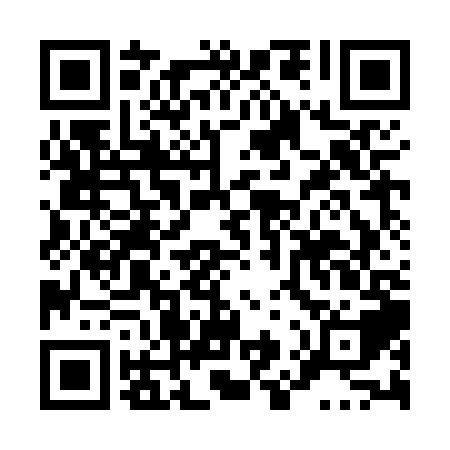 Ramadan times for Glenboyle, Yukon, CanadaMon 11 Mar 2024 - Wed 10 Apr 2024High Latitude Method: Angle Based RulePrayer Calculation Method: Islamic Society of North AmericaAsar Calculation Method: HanafiPrayer times provided by https://www.salahtimes.comDateDayFajrSuhurSunriseDhuhrAsrIftarMaghribIsha11Mon6:336:338:452:255:508:068:0610:1912Tue6:296:298:412:245:538:098:0910:2213Wed6:256:258:382:245:558:128:1210:2514Thu6:216:218:342:245:588:158:1510:2915Fri6:176:178:312:246:008:188:1810:3216Sat6:136:138:272:236:028:218:2110:3617Sun6:096:098:242:236:058:248:2410:4018Mon6:046:048:202:236:078:278:2710:4319Tue6:006:008:162:226:098:308:3010:4720Wed5:565:568:132:226:128:338:3310:5121Thu5:515:518:092:226:148:368:3610:5422Fri5:475:478:062:216:168:398:3910:5823Sat5:435:438:022:216:198:428:4211:0224Sun5:385:387:592:216:218:458:4511:0625Mon5:335:337:552:216:238:488:4811:1026Tue5:295:297:522:206:258:518:5111:1427Wed5:245:247:482:206:278:538:5311:1928Thu5:195:197:452:206:308:568:5611:2329Fri5:145:147:412:196:328:598:5911:2730Sat5:095:097:382:196:349:029:0211:3231Sun5:045:047:342:196:369:059:0511:371Mon4:584:587:302:186:389:089:0811:412Tue4:534:537:272:186:409:119:1111:453Wed4:514:517:232:186:439:149:1411:464Thu4:494:497:202:186:459:179:1711:485Fri4:474:477:162:176:479:209:2011:496Sat4:454:457:132:176:499:239:2311:507Sun4:434:437:092:176:519:269:2611:528Mon4:414:417:062:166:539:299:2911:539Tue4:404:407:022:166:559:329:3211:5510Wed4:384:386:592:166:579:359:3511:56